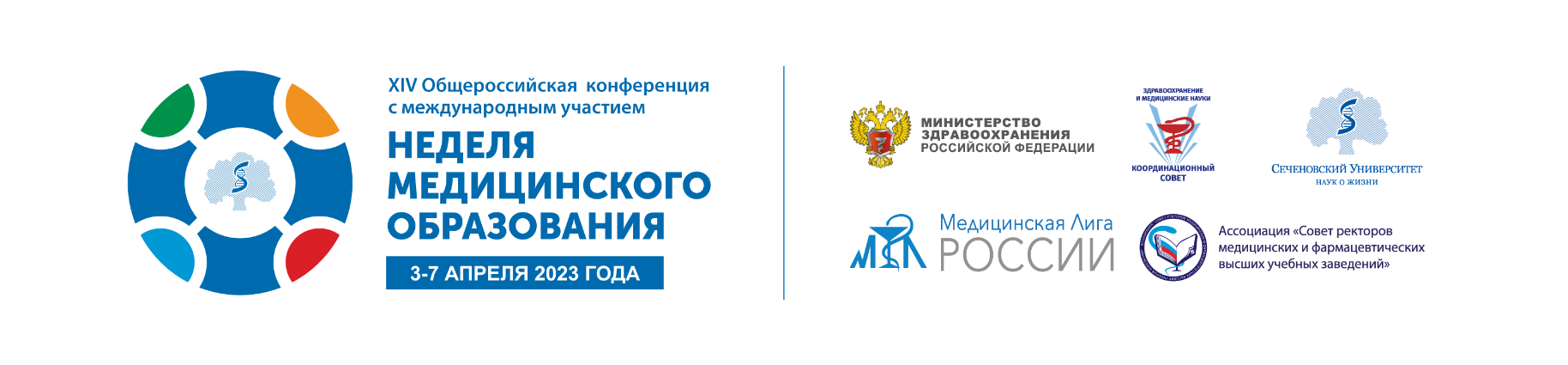 3-7 апреля 2023 года пройдет XIV Общероссийской конференции с международным участием «Неделя медицинского образования – 2023».Конференция «Неделя медицинского образования – 2023» ‒ эффективная площадка для диалога ученых, специалистов и координаторов системы здравоохранения различных уровней. Несомненно, она пройдет в рабочей, конструктивной обстановке обмена мнениями и предложениями. Все участники смогут найти среди многообразия тем и докладов то, что будет им интересно и полезно в их профессиональной деятельности.Место проведения: Москва, ул. Трубецкая, д.8 (Конгресс-центр Сеченовского Университета)ЦЕЛЕВАЯ АУДИТОРИЯ МЕРОПРИЯТИЯ:Руководители образовательных медицинских и фармацевтических организаций;Руководители Научно-исследовательских институтов;Профессорско-преподавательский состав;Руководители органов управления здравоохранением;Руководители профессиональных медицинских обществ;Представители медицинской и фармацевтической индустрии;Представители системы медицинского страхования;Инвесторы в инновационные медицинские проекты;Медицинские общественные организации;Директора, главные специалисты (библиотекари) медицинских библиотек;Руководители образовательных организаций, осуществляющих подготовку по программам среднего профессионального образования медицинского и фармацевтического профиля.ОРГАНИЗАТОРЫМинистерство здравоохранения Российской ФедерацииКоординационный совет по области образования «Здравоохранение и медицинские науки»Ассоциация «Совет ректоров медицинских и фармацевтических высших учебных заведений»Миссия Общероссийской общественной организации «Медицинская лига России»ФГАОУ ВО Первый МГМУ им. И.М. Сеченова Минздрава России (Сеченовский Университет)Мы с удовольствием приглашаем Вас принять участие в мероприятии и уверены, что оно будет для Вас в равной степени ярким и полезным!КОНТАКТНАЯ ИНФОРМАЦИЯ Технический организатор конференции – ООО «Триалог»:Тел.: +7 (499) 390 34 38E-mail: medobr@confreg.orghttp://medobr-conf.ru